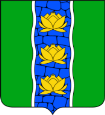 КОНТРОЛЬНО-РЕВИЗИОННАЯ КОМИССИЯ КУВШИНОВСКОГО РАЙОНА ТВЕРСКОЙ ОБЛАСТИЗаключение к проекту решения Собрания депутатов Кувшиновского района «О внесении  изменений в решение Собрания депутатов Кувшиновского района от 23.12.2019 года № 14 «О бюджете муниципального образования «Кувшиновский район» Тверской области на 2020год и плановый период 2021 и 2022 годов» 21.05.2020 г.                                                                                       г. КувшиновоЗаключение Контрольно-ревизионной комиссии Кувшиновского района на  проект решения Собрания депутатов Кувшиновского района «О внесении изменений в решение Собрания депутатов  Кувшиновского района от 23.12.2019 года № 14 «О бюджете муниципального образования «Кувшиновский район» Тверской области на 2020 год и плановый период 2021-2022 годов» подготовлено на основании пункта 2 части 2 статьи 9 Федерального закона от 07.02.2011 № 6-ФЗ «Об общих принципах организации и деятельности контрольно-счетных органов субъектов Российской Федерации и муниципальных образований»,  Положения о бюджетном процессе в муниципальном образовании «Кувшиновский район», утвержденное решением Собрания депутатов Кувшиновского района от 22 декабря 2011 № 182 (с изм. от 21.03.2014 №289, изм. от 24.12.2015 №77, изм. от 17.04.2019 №241), ст. 9 Положения о Контрольно-ревизионной комиссии Кувшиновского района, утвержденного решением Собрания депутатов Кувшиновского района от  23.12.2019 № 15,  плана деятельности Контрольно-ревизионной комиссии на 2020 год, утвержденного приказом от 27.12.2019 №01-06/15.При проведении экспертизы и подготовки заключения использованы следующие представленные документы:1. Решение Собрания депутатов Кувшиновского района от 23.12.2019 № 14 «О бюджете Кувшиновского района на 2020 год и на плановый период 2021 и 2022 годов».2. Проект решения Собрания депутатов Кувшиновского района «О внесении изменений и дополнений в решение Собрания депутатов  Кувшиновского района «О бюджете Кувшиновского района на 2020 год и на плановый период 2021 и 2022 годов».3. Пояснительная записка к проекту решения Собрания депутатов Кувшиновского района «О внесении изменений и дополнений в решение Собрания депутатов  Кувшиновского района «О бюджете Кувшиновского района на 2020 год и на плановый период 2021 и 2022 годов». Результаты экспертизы:Проект решения Собрания депутатов Кувшиновского района «О внесении изменений и дополнений в решение Собрания депутатов  Кувшиновского района «О бюджете Кувшиновского района на 2020 год и на плановый период 2021 и 2022 годов» (далее – проект Решения), предоставлен на экспертизу в Контрольно-ревизионную комиссию Кувшиновского района в срок определенный статьей 31 раздела 5 Регламента Контрольно-ревизионной комиссии Кувшиновского района Тверской области, утвержденного Приказом председателя Контрольно-ревизионной комиссии Кувшиновского района от 18.01.2017 № 01 «Об утверждении Регламента работы Контрольно-ревизионной комиссии Кувшиновского района».	Представленным проектом Решения предлагается внести изменения в основные характеристики бюджета муниципального образования, утвержденные Решением Собрания депутатов Кувшиновского района от 23.12.2019 № 14 «О бюджете Кувшиновского района на 2020 год и на плановый период 2021 и 2022 годов», а именно: - увеличение доходной части бюджета   на 10 605,0 тыс. рублей, до суммы  335 105,9 тыс. руб., - увеличение расходной части  бюджета на 10 605,0 тыс. руб.  до суммы 340 037,1 тыс. руб. - дефицит местного бюджета составит 4 931,20 тыс. руб.Основные характеристики бюджета муниципального образования на 2020 и 2021 годы проектом Решения не изменяются.Общий анализ изменений основных характеристик бюджета муниципального образования «Кувшиновский район» на 2019 год приведен в таблице 1:Таблица 1тыс. руб.	Доходная часть бюджета изменится следующим образом:В целом доходная часть бюджета увеличится на 10 605,0 тыс. руб. 	По разделу «Налоговые и неналоговые доходы» проектом решения предлагается внести изменения в сторону увеличения на сумму 890,0 тыс. рублей, в том числе:- по КБК 000 1 03 02231 01 0000 110 «Доходы от акцизов на дизельное топливо, подлежащее распределению между бюджетами субъектов РФ и местными бюджетами с учетом установленных дифференцированных нормативов отчислений в местные бюджеты (по нормативам, установленным Федеральным законом о федеральном бюджете в целях формирования дорожных фондов субъектов РФ)» увеличение доходов на 584,1 тыс. рублей (согласно уведомления федерального казначейства по Тверской области от 23.03.2020 №36-02-06/1165)- по КБК «Доходы от уплаты акцизов на моторные масла для дизельных и (или) карбюраторных (инжекторных) двигателей, подлежащие распределению между бюджетами субъектов РФ и местными бюджетами с учетом установленных дифференцированных нормативов отчислений в местные бюджеты (по нормативам, установленным Федеральным законом о федеральном бюджете в целях формирования дорожных фондов субъектов РФ)», здесь планируется увеличение на 0,9 тыс. рублей (согласно уведомления федерального казначейства по Тверской области от 23.03.2020 №36-02-06/1165).- по КБК 000 1 03 02251 01 0000 110 «Доходы от уплаты акцизов на автомобильный бензин, подлежащие распределению между бюджетами субъектов РФ и местными бюджетами с учетом установленных дифференцированных нормативов отчислений в местные бюджеты», здесь планируется снижение доходов на 141,5 тыс. рублей;- по КБК 000 1 03 02260 01 0000 110 «Доходы от уплаты акцизов на прямогонный бензин, подлежащие распределению между бюджетами субъектов РФ и местными бюджетами с учетом установленных дифференцированных нормативов отчислений в местные бюджеты», увеличение доходов на 6,1тыс. рублей.- по КБК 000 1 05 02010 02 000 110 «Единый налог на вмененный доход для отдельных видов деятельности»  проектом решения предлагается снизить на 460,7 тыс. рублей;- по КБК «Доходы от приватизации имущества, находящегося в собственности муниципальных районов, в части реализации основных средств», увеличение доходов на 2,1 тыс. рублей;- по КБК 000 1 14 06013 05 0000 430 «Доходы от продажи земельных участков, государственная собственность на которые не разграничена и которые расположены в границах сельских поселений и межселенных территорий муниципальных районов», здесь увеличение бюджетных ассигнований планируется на сумму 105,1 тыс. рублей;- по КБК 000 1 14 06013 13 0000 430 «Доходы от продажи земельных участков, государственная собственность на которые не разграничена и которые расположены в границах городских поселений», увеличение доходов на 516,2 тыс. рублей;- по КБК 000 1 16 11050 01 0000 140 «Платежи по искам о возмещении вреда, причиненного окружающей среде, а также платежи, уплачиваемые при добровольном возмещении вреда, причиненного окружающей среде (за исключением вреда, причиненного окружающей среде на особо охраняемых природных территориях), увеличение доходов на 269,8 тыс. рублей;- по КБК 000 1 16 11053 01 0006 140 «Административные штрафы, установленные Главой 15 Кодекса РФ об административных правонарушениях, за административные правонарушения в области финансов, налогов и сборов, страхования, рынка ценных бумаг (за исключением штрафов, указанных в пункте 6 ст. 46 Бюджетного кодекса РФ) налагаемые мировыми судьями, комиссиями по делам несовершеннолетних и защите их прав (штрафы за непредставления (несообщение) сведений, необходимых для осуществления налогового контроля)», увеличение доходов на 0,2 тыс. рублей;- по КБК 000 1 16 11530 01 9000 140 «Административные штрафы, установленные Главой 15 Кодекса РФ об административных правонарушениях, за административные правонарушения в области финансов, налогов и сборов, страхования, рынка ценных бумаг (за исключением штрафов, указанных в пункте 6 ст. 46 Бюджетного кодекса РФ) налагаемые мировыми судьями, комиссиями по делам несовершеннолетних и защите их прав (штрафы за непредставления (несообщение) сведений, необходимых для осуществления налогового контроля)», увеличение доходов на 0,2 тыс. рублей;- по КБК 000 1 16 10193 01 9005 140 «Административные штрафы, установленные Главой 19 Кодекса РФ об административных правонарушениях, за административные правонарушения против порядка управления, налагаемые мировыми судьями, комиссиями по делам несовершеннолетних и защите их прав», увеличение доходов на 5,0 тыс. рублей;- по КБК 000 1 16 012030 19 000 140 «Административные штрафы, установленные Главой 20 Кодекса РФ об административных правонарушениях, за административные правонарушения, посягающие на общественный порядок и общественную безопасность, налагаемые мировыми судьями, комиссиями по делам несовершеннолетних и защите их прав», увеличение доходов на 2,5 тыс. рублей.По разделу «Безвозмездные поступления»   проектом решения предполагается внести изменения в сторону увеличения на сумму 9 715,0 тыс. руб., в том числе:- по КБК 000 02 25097 05 0000 150 «Субсидии бюджетам на создание в общеобразовательных организациях, расположенных в сельской местности, малых городах, условий для занятий физической культурой и спортом» планируется увеличение доходов на  4 532,8 тыс. рублей (на основании уведомления № 771/2 «О предоставлении субсидии, субвенции, иного межбюджетного трансферта, имеющего целевое назначение на 2020 год и на плановый период 2021 и 2022 годов»);- по КБК 000 2 02 29999 05 2190 150  «Субсидии на укрепление материально-технической базы муниципальных общеобразовательных организаций» увеличение доходов на 3 506,1 тыс. рублей за счет субсидии из областного бюджета Тверской области (уведомление от 27.03.2020 №529/3 «О предоставлении субсидии, субвенции, иного межбюджетного трансферта, имеющего целевое назначение на 2020 год и на плановый период 2021 и 2022 годов»;- по КБК 000 2 02 29999 05 2189 150 «Субсидии на укрепление материально-технической базы спортивных школ» планируется увеличение доходов на сумму 277,5 тыс. рублей (на основании уведомления № 771/3 «О предоставлении субсидии, субвенции, иного межбюджетного трансферта, имеющего целевое назначение на 2020 год и на плановый период 2021 и 2022 годов»);- по КБК 000 2 02 40014 05 0000 150 «Межбюджетные трансферты, передаваемые бюджетам муниципальных районов из бюджетов поселений на осуществление части полномочий по решению вопросов местного значения в соответствии с заключенными соглашениями» здесь планируется увеличение доходов на  893,3 тыс. рублей (в соответствии с Решениями Собрания депутатов Кувшиновского района от 30.12.2019 № 23,24,25,26 «О принятии муниципальным образованием «Кувшиновский район» отдельных полномочий по решению  вопросов местного значения Могилевского, Прямухинского, Сокольнического, Тысяцкого сельских поселений);- по КБК 000 2 02 49999 05 2164 150 «Прочие межбюджетные трансферты, передаваемые бюджетам муниципальных районов на реализацию мероприятий, по обращениям, поступающим к депутатам Законодательного Собрания тверской области» планируется увеличение доходов на 400,0 тыс. рублей ((на основании уведомления № 827/5 «О предоставлении субсидии, субвенции, иного межбюджетного трансферта, имеющего целевое назначение на 2020 год и на плановый период 2021 и 2022 годов»);- по КБК 000 0 04 05099 0000 150 «Прочие безвозмездные поступления от негосударственных организаций в бюджеты муниципальных образований» увеличение доходов на 50,0 тыс. рублей;- по КБК 000 2 07 05030 05 0000 150 «Прочие безвозмездные поступления в бюджеты муниципальных районов», здесь увеличение на 55,3 тыс. рублей.           Изменения, вносимые в доходную часть бюджета МО «Кувшиновский район», можно признать обоснованными. 2.Расходы  муниципального бюджета на 2020 год2.1. Анализ изменений планируемых бюджетных обязательств по разделам и подразделам функциональной классификации расходов бюджетов Российской ФедерацииС учетом планируемых изменений расходы составят 340 037,1  тыс. руб.Анализ вносимых изменений в бюджетные ассигнования 2020 года по разделам классификации расходов представлен в Таблице № 2.Таблица № 2тыс. руб.           Увеличение бюджетных ассигнований характеризуется уточнением расходов по семи разделам классификации расходов бюджета,  изменения затрагивают 17 подразделов функциональной классификации расходов бюджета. Согласно пояснительной записки: Раздел 0100 «Общегосударственные вопросы»В этом разделе планируется увеличение расходов на сумму 2 456,9 тыс. рублей, а именно:По подразделу 0104 «Функционирование Правительства РФ, высших исполнительных органов государственной власти субъектов РФ, местных организаций» увеличение расходов на 2 055,9тыс. рублей	, из них:- 296,9 тыс. рублей установка видеонаблюдения и домофона;- 259,0 тыс. рублей оплата договора (юрист);- 1 381,1 тыс. рублей расходы на борьбу с коронавирусом;- 118,9 тыс. рублей оплата по договорам (уборщицы).По подразделу 0106 «Обеспечение деятельности финансовых, налоговых и таможенных органов и органов финансового (финансово-бюджетного) надзора» снижение расходов на 17,4 тыс. рублей (возмещение оплаты больничных листов социальным страхованием).По подразделу 0113 «Другие общегосударственные вопросы» увеличение расходов планируется на 418,4 тыс. рублей, а именно:- 105,2 тыс. рублей оплата по договору со специалистом КУИиЗО и Фуфловой Е.Н.;- 99,0 тыс. рублей – оплата схемы территориального планирования;- 86,0 тыс. рублей – оплата обучения Дмитриева О.Н. и Фролковой М.И.- 38,7 тыс. рублей – возмещение по оплате больничных листов;- 433,1 тыс. рублей – снижение расходов, предназначенных для проведения мероприятий;- 600,0 тыс. рублей – оплата работ по кадастровому учету газопровода.Раздел 0300 «Национальная безопасность и правоохранительная деятельность»В этом разделе, а именно в подразделе 0309 «Защита населения и территории   от ЧС природного и техногенного характера, гражданская оборона» планируется увеличение расходов на 32,0 тыс. рублей на приобретение генератора.Раздел 0400 «Национальная экономика»По этому разделу планируется увеличение расходов на 1 203,6 тыс. рублей, а именно:По подразделу 0405 «Сельское хозяйство и рыболовство» – снижение расходов на 400,0 тыс. рублей.По подразделу 0408 «Транспорт» планируется снижение расходов на сумму 139,9 тыс. рублей, за счет уменьшения цены контракта.По подразделу 0409 «Дорожное хозяйство (дорожные фонды)» планируется увеличение расходов на 1 342,9 тыс. рублей, а именно:- 115,0 тыс. рублей  на основании Решения Собрания депутатов Кувшиновского района «О принятии муниципальным образованием «Кувшиновский район» отдельных полномочий по решению вопросов местного значения» от 30.12.2019 №25;- 85,9 тыс. рублей, на основании Решения  Собрания депутатов Кувшиновского района «О принятии муниципальным образованием «Кувшиновский район» отдельных полномочий по решению вопросов местного значения» от 30.12.2019 №от 30.12.2019 №23;- 158,8 тыс. рублей, на основании Решения Собрания депутатов Кувшиновского района «О принятии муниципальным образованием «Кувшиновский район» отдельных полномочий по решению вопросов местного значения» от 30.12.2019 №26;- 533,6 тыс. рублей остатки по акцизам;- 449,6 тыс. рублей увеличение расходов за счет субсидии из областного бюджета Тверской области, согласно уведомления федерального казначейства от 23.03.2020 №36-02-06/1165;По подразделу 04 12 «Другие вопросы в области национальной экономики»  увеличение расходов  на 400,0 тыс. рублей Раздел 0700 «Образование» здесь планируется увеличение расходов на 7 208,5 тыс. рублей По подразделу 0701 «Дошкольное образование» снижение расходов на 174,5 тыс. рублей, из них:- 135,3 тыс. рублей экономия по питанию;- 437,2 тыс. рублей экономия по оплате коммунальных услуг;- 398,0 тыс. рублей увеличение расходов на ремонт  в МДОУ№1 и МДОУ  №3, по предписаниям от 19.02.2020 №23 и от 16.03.2020 №49 Федеральной службы по надзору в сфере защиты прав потребителей и благополучия человека.По подразделу  07 02 «Общее образование» увеличение расходов на 7 016,0 тыс. рублей, из них:- 948,2 тыс. рублей экономия по оплате за коммунальные услуги;- 223,7 тыс. рублей – софинансирование для участия в программе по ремонту спортзала Тысяцкой школы;- 3 506,1 тыс. рублей субсидия из областного бюджета на ремонт Прямухинской школы;- 245,1 тыс. рублей на ремонт кровли МОУ КСОШ№1;- 4 532,8 тыс. рублей – субсидия на ремонт спортзала Тысяцкой средней школы;- 543,5 тыс. рублей, экономия бюджетных средств по подвозу учащихся в связи в коронавирусом.По подразделу 0703 «Дополнительное образование детей» снижение расходов на  33,0 тыс. рублей, за счет экономии по оплате коммунальных услуг (23,6 тыс. рублей) и возмещение оплаты по больничным листам соцстрахом (9,4 тыс. рублей).По подразделу 0709 «Другие вопросы в области образования» предусмотрено увеличение расходов на сумму 400,0 тыс. рублей на замену оконных блоков МДОУ №3.Раздел 0800 «Культура, кинематография», по этому разделу планируется снижение расходов  на 608,2 тыс. рублей, за счет экономии по оплате коммунальных услуг (-74,4 тыс. рублей), возмещения оплаты по больничным листам (-87,8 тыс. рублей), уменьшения расходов на ремонт (-300,0 тыс. рублей), уменьшения расходов на проведение мероприятий (-500,0 тыс. рублей), со финансирования по программе укрепления МТБ клуба (+250,2 тыс. рублей), со финансирования по программе обеспечения сетью Интернет библиотек (28,4 тыс. рублей), замены окон ДДК (+75,0 тыс. рублей).Раздел 1100 «Физическая культура и спорт» Здесь снижение расходов планируется в сумме 257,2 тыс. рублей, по подразделу 1101 «Физическая культура» за счет экономии по оплате коммунальных услуг -51,2 тыс. рублей;По подразделу 1102 «Массовый спорт» планируется снижение расходов на 666,0 тыс. рублей, в связи с отменой соревнований.По подразделу 1103 «Спорт высших достижений» планируется увеличение расходов на 974,4 тыс. рублей, из них:- 666,0 тыс. рублей – софинансирование на приобретение и установку плоскостного спортивного оборудования;- 30,9 тыс. рублей – софинансирование, приобретение спортивного инвентаря;- 277,5 тыс. рублей – на укрепление материально-технической базы спортшколы (приобретение спортивного инвентаря).Раздел 1400 «Межбюджетные трансферты общего характера бюджетам субъектов РФ и муниципальных образований», увеличение расходов на 55,0 тыс. рублей на ремонт памятника с. Борзыни.         2.2 Анализ изменений, вносимых в финансовое обеспечение муниципальных программПроектом Решения предусматривается изменение ассигнований на финансовое обеспечение реализации девяти муниципальным программам до суммы 330 469,1 тыс. руб., что в общих расходах бюджета муниципального образования составит 97,19 %. Изменение ассигнований на реализацию муниципальных программ представлено в таблице № 3.Таблица № 3тыс. руб.3. Источники финансирования дефицита бюджета муниципального образования «Кувшиновский район»        В решении Собрания депутатов Кувшиновского района от 23.12.2019 года № 14  «О бюджете муниципального образования «Кувшиновский район» на 2020 год и плановый период 2021 и 2022 годов» бюджет на 2020 год был утвержден бездефицитным. С учетом планируемых изменений дефицит бюджета на 2020 год составит 4 931,2 тыс. руб.        Проектом решения о внесении изменений в решение о бюджете в источниках финансирования дефицита местного бюджета запланировано изменение остатков денежных средств бюджета муниципального района:- «Увеличение остатков средств бюджетов» до суммы – 335 105,9 тыс. руб.;- «Уменьшение остатков средств бюджетов» до суммы 340 037,1 тыс. руб.Дефицит бюджета района на 2020 год к объему доходов бюджета  (без учета безвозмездных поступлений и поступлений налоговых доходов по дополнительным нормативам отчислений) не превышает предельного значения, установленного п.3 ст.92.1 Бюджетного кодекса РФ.         В соответствии с внесенными изменениями в источники финансирования дефицита бюджета на 2020 год внесены изменения в приложение 1 «Источники финансирования дефицита бюджета муниципального образования «Кувшиновский район» на 2020 год и плановый период 2021 и 2022 годов».  Выводы:          По результатам проведенной экспертизы Контрольно-ревизионная комиссия Кувшиновского района считает возможным Собранию депутатов Кувшиновского района принять к рассмотрению представленный проект решения Собрания депутатов Кувшиновского района «О внесении изменений в решение Собрания депутатов Кувшиновского района от 23.12.2019 №14  «О бюджете муниципального образования «Кувшиновский район» на 2020 год и плановый период 2021 и 2022 годов». 1.Проект Решения отвечает требованиям ст. 184.1 Бюджетного кодекса Российской Федерации, при его формировании соблюдены ограничения, установленные Бюджетным кодексом Российской Федерации по размеру дефицита бюджета (п. 3 ст. 92.1), объему муниципального долга (п. 3 ст. 107 БК РФ) и размеру резервного фонда (п. 3 ст. 81).2. Проектом Решения планируется изменение основных характеристик бюджета муниципального образования на 2020 год:- доходы увеличиваются на 10 605,0 тыс. руб.  до суммы 335 105,9 тыс. руб.,- расходы увеличиваются на 10 605,0 тыс. руб.  до суммы 340 037,1 тыс. руб. -дефицит местного бюджета составит 4 931,2 тыс. руб.Основные характеристики бюджета муниципального образования на 2021 и 2022 годы проектом Решения не изменяются и составляют:3. Проект бюджета является сбалансированным.4. Корректировка бюджетных ассигнований предполагает в 2020 году сохранение расходных обязательств на приоритетных направлениях, раннее утвержденных в бюджете муниципального образования.Сверкой показателей, отраженных в текстовых статьях проекта решения и приложениях к данному проекту расхождений не установлено.5. Проектом Решения финансовое обеспечение увеличивается на 9 345,2 тыс. рублей по девяти из тринадцати муниципальным программам.Председатель комиссии                                                                          С.В. БевзОсновные характеристики бюджета муниципального образования 
«Кувшиновский район» на 2020 годОсновные характеристики бюджета муниципального образования 
«Кувшиновский район» на 2020 годОсновные характеристики бюджета муниципального образования 
«Кувшиновский район» на 2020 годОсновные характеристики бюджета муниципального образования 
«Кувшиновский район» на 2020 годУтверждено решением о бюджете на 2020 год Предусмотрено проектомАбсолютное значение Темпы роста (снижения) (%)Доходы всего320 153,3335 105,914 952,64,67 %Расходы всего320 153,3340 037,119 883,86,21 %Объем дефицита/ профицита 0- 4 931,24 931,2-Основные характеристики бюджета муниципального образования 
«Кувшиновский район» на 2020 годОсновные характеристики бюджета муниципального образования 
«Кувшиновский район» на 2020 годОсновные характеристики бюджета муниципального образования 
«Кувшиновский район» на 2020 годОсновные характеристики бюджета муниципального образования 
«Кувшиновский район» на 2020 годУтверждено решением о бюджете, действующая редакция Предусмотрено проектомАбсолютное значение Темпы роста (снижения) (%)Доходы всего324 500,9335 105,910 605,03,27 %Расходы всего329 432,1340 037,110 605,03,22 %Объем дефицита/ профицита - 4 931,2- 4931,20-РазделНаименованиеБюджетные ассигнования на 2020 годБюджетные ассигнования на 2020 годизмененияизмененияРазделНаименованиеутвержденные решением о бюджете от 23.12.2019    № 14 с учетом изменений согласно представленного проектаотклонение (гр.4-гр.3)%(гр.5/гр.3)*10012345601Общегосударственные вопросы41 510,143 967,02 456,95,9203Национальная безопасность и правоохранительная деятельность4 136,44 168,532,10,7804Национальная экономика58 634,064 864,06 230,010,6305Жилищно-коммунальное хозяйство10 971,318 571,37 600,069,2707Образование155 028,8160 199,25 170,43,3408Культура, кинематография31 372,830 764,6- 608,2- 1,9410Социальная политика8 036,16 637,8- 1 398,3- 17,411Физическая культура и спорт7 144,17 491,3347,24,8612Средства массовой информации2 194,72 193,4- 1,3-0,0614Межбюджетные трансферты общего характера бюджетам субъектов РФ и муниципальных образований1 125,01 180,055,04,89ВСЕГО:ВСЕГО:320 153,3340 037,119 883,86,21РазделНаименованиеБюджетные ассигнования на 2020 годБюджетные ассигнования на 2020 годизмененияизмененияРазделНаименованиеУтвержденные, действующей редакцией  с учетом изменений согласно представленного проектаотклонение (гр.4-гр.3)%(гр.5/гр.3)*10012345601Общегосударственные вопросы41 510,143 967,02 456,95,9203Национальная безопасность и правоохранительная деятельность4 136,44 168,532,00,7704Национальная экономика63 660,464 864,01 203,61,8905Жилищно-коммунальное хозяйство18 571,318 571,30,0-07Образование152 990,7160 199,27 208,54,7108Культура, кинематография31 372,830 764,6- 608,2-1,9410Социальная политика6 637,86 637,80,0- 11Физическая культура и спорт7 234,17 491,3257,23,5612Средства массовой информации2 193,42 193,40,0-14Межбюджетные трансферты общего характера бюджетам субъектов РФ и муниципальных образований1 125,01 180,055,04,89ВСЕГО:ВСЕГО:329 432,1340 037,110 605,03,22Муниципа-льная программаНаименование Бюджетные ассигнования                      на 2020 годБюджетные ассигнования                      на 2020 годотклонениеМуниципа-льная программаНаименование утвержденные решением о бюджете от 23.12.2019 № 14согласно представленного проектаотклонение1Муниципальная программа Кувшиновского района Тверской области "Развитие образования в МО «Кувшиновский район» на 2018-2020 годы» 153 253,1158 056,54 803,42Муниципальная программа Кувшиновского района Тверской области "Муниципальное управление и развитие гражданского общества  Кувшиновского района Тверской области» на 2019-2021 годы35 699,935 691,3- 8,63Муниципальная программа «Развитие сферы транспорта и дорожного хозяйства на территории МО «Кувшиновский район» Тверской области 48 743,253 597,3 4 854,14Муниципальная программа Кувшиновского района Тверской области "Управление муниципальным имуществом и земельными ресурсами Кувшиновского района Тверской области « на 2019-2021 годы4 008,95 475,81 466,95Муниципальная программа Кувшиновского района Тверской области «Управление финансами и бюджетным процессом в муниципальном образовании «Кувшиновский район» на 2018-2020 годы8 009,28 064,255,06Муниципальная программа Кувшиновского района Тверской области "Физическая культура и спорт Кувшиновского района Тверской области» на 2019-2021 годы»6 344,16 691,3347,27Муниципальная программа Кувшиновского района Тверской области"Развитие дополнительного образования на 2020-2022годы»4 601,54 568,5- 33,08Муниципальная программа Кувшиновского района Тверской области"Развитие отрасли «Культура» на 2018-2020 годы»30 372,829 764,6- 608,29Муниципальная программа «Обеспечение права порядка и безопасности населения на 2018-2020 годы»328,0328,00,010Муниципальная программа Кувшиновского района «Совершенствование гражданской обороны, защиты населения и территорий от чрезвычайных ситуаций в МО «Кувшиновский район» на 2019-2021 годы4 223,94 256,032,111Муниципальная программа Кувшиновского района «Экономическое развитие Кувшиновского района на 2019-2021 годы»25,025,00,012Муниципальная программа Кувшиновского района «Содержание и благоустройство территории муниципального образования «Кувшиновский район» на 2019-2022годы»4 164,611 764,67 600,013 Муниципальная программа Кувшиновского района «Профилактика терроризма, а также минимизация и (или) ликвидация последствий проявления терроризма и экстремизма на территории МО Кувшиновский район на 2020-2022 годы»6,06,00,005Муниципальная программа городского поселения «Город Кувшиново» «Развитие городского поселения «Город Кувшиново» на 2020-2022 г» (Соглашение по передаче полномочий)12 180,012 180,00,099 Расходы, не включенные в муниципальные программы Кувшиновского района Тверской области»8 193,19 568,01 374,9ВСЕГОВСЕГО320 153,3340 037,119 883,8Муниципа-льная программаНаименование Бюджетные ассигнования                      на 2020 годБюджетные ассигнования                      на 2020 годотклонениеМуниципа-льная программаНаименование Утвержденно, действующая редакциясогласно представленного проектаотклонение1Муниципальная программа Кувшиновского района Тверской области "Развитие образования в МО «Кувшиновский район» на 2018-2020 годы» 151 215,0158 056,56 841,52Муниципальная программа Кувшиновского района Тверской области "Муниципальное управление и развитие гражданского общества  Кувшиновского района Тверской области» на 2019-2021 годы34 400,335 691,31 291,03Муниципальная программа «Развитие сферы транспорта и дорожного хозяйства на территории МО «Кувшиновский район» Тверской области 53 287,053 597,3310,34Муниципальная программа Кувшиновского района Тверской области "Управление муниципальным имуществом и земельными ресурсами Кувшиновского района Тверской области « на 2019-2021 годы4 391,55 475,81 084,35Муниципальная программа Кувшиновского района Тверской области «Управление финансами и бюджетным процессом в муниципальном образовании «Кувшиновский район» на 2018-2020 годы8 009,28 064,255,06Муниципальная программа Кувшиновского района Тверской области "Физическая культура и спорт Кувшиновского района Тверской области» на 2019-2021 годы»6 434,16 691,3257,27Муниципальная программа Кувшиновского района Тверской области  "Развитие дополнительного образования на 2020-2022годы»4 601,54 568,5- 33,08Муниципальная программа Кувшиновского района Тверской области «Развитие отрасли «Культура» на 2018-2020 годы»30 372,829 764,6- 608,29Муниципальная программа «Обеспечение права порядка и безопасности населения на 2018-2020 годы»328,0328,00,010Муниципальная программа Кувшиновского района «Совершенствование гражданской обороны, защиты населения и территорий от чрезвычайных ситуаций в МО «Кувшиновский район» на 2019-2021 годы4 224,04 256,032,011Муниципальная программа Кувшиновского района «Экономическое развитие Кувшиновского района на 2019-2021 годы»25,025,00,012Муниципальная программа Кувшиновского района «Содержание и благоустройство территории муниципального образования «Кувшиновский район» на 2019-2022годы»11 764,611 764,60,013 Муниципальная программа Кувшиновского района «Профилактика терроризма, а также минимизация и (или) ликвидация последствий проявления терроризма и экстремизма на территории МО Кувшиновский район на 2020-2022 годы»6,06,00,005Муниципальная программа городского поселения «Город Кувшиново» «Развитие городского поселения «Город Кувшиново» на 2020-2022 г» (Соглашение по передаче полномочий)12 180,012 180,00,099 Расходы, не включенные в муниципальные программы Кувшиновского района Тверской области»8 193,19 568,01 374,9ВСЕГОВСЕГО329 432,1340 037.110 605.0